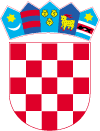 Gradsko vijećeKlasa: 550-01/21-01/1Urbroj:2186/016-03-21-5Lepoglava,  19.11. 2021. godineTemeljem odredbe članka 6. stavka 1. Zakona o socijalnoj skrbi („Narodne novine“, broj 157/13, 152/14, 99/15, 52/16, 16/17, 130/17, 98/19, 64/20 i 138/20 ), članka 35. Zakona o lokalnoj i područnoj (regionalnoj) samoupravi („Narodne novine“ broj 33/01, 60/01, 129/05, 109/07, 125/08, 36/09, 150/11, 144/12, 19/13, 137/15, 123/17, 98/19 i 144/20 ) i članka 22. Statuta Grada Lepoglava (''Službeni Vjesnik Varaždinske županije'', broj 64/20 i 18/21), Gradsko vijeće Grada Lepoglava na 4. sjednici održanoj  19.11.2021. godine donosiO D L U K Uo izmjenama i dopunama Odluke o socijalnoj skrbi Grada LepoglaveČlanak. 1	U Odluci o socijalnoj skrbi Grada Lepoglave (''Službeni vjesnik Varaždinske županije'' broj 60/15 i 46/16) u podnaslovu V. Prava u sustavu socijalne skrbi Grada Lepoglave, točka 4. Pravo na potporu za novorođeno dijete mijenja se i glasi: Pravo na potporu za novorođeno dijete„Pravo na potporu za novorođeno dijete ostvaruje jedan od roditelja ili skrbnik svakog djeteta do navršene prve godine života djeteta, ukoliko ispunjavaju uvjete, a ista se u pravilu dodjeljuje kao financijska pomoć.Visina potpore za svako novorođeno dijete iznosi:za prvo dijete:    1.500,00 kunaza drugo dijete:   2.000,00 kunaza treće i svako sljedeće dijete:   2.500,00 kunaza blizance:   7.000,00 kunaza trojke i više djece:   10.000,00 kuna.“Članak 2.Ova Odluka stupa na snagu osmog dana od dana objave u  Službenom vjesniku Varaždinske županije.			            				PREDSJEDNIK GRADSKOG VIJEĆA				                                      		          Hrvoje Kovač		